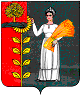 СОВЕТ ДЕПУТАТОВ СЕЛЬСКОГО ПОСЕЛЕНИЯ БОГОРОДИЦКИЙ СЕЛЬСОВЕТ ДОБРИНСКОГО МУНИЦИПАЛЬНОГО РАЙОНА ЛИПЕЦКОЙ ОБЛАСТИ РОССИЙСКОЙ ФЕДЕРАЦИИ55-я сессия IV созываРЕШЕНИЕ26.03.2013 г.	ж.д.ст. Плавица 		№ 142-рсО приеме из собственности Липецкой области в собственность сельского поселения Богородицкий сельсовет безвозмездноРассмотрев обращение администрации сельского поселения о приеме из собственности Липецкой области (Водопровод) в собственность сельского поселения Богородицкий сельсовет безвозмездно, руководствуясь Федеральным законом от 06.10.2003 г. № 131-ФЗ «Об общих принципах организации местного самоуправления в Российской Федерации», Положением «О Порядке управления и распоряжения имуществом, находящимся в муниципальной собственности сельского поселения Богородицкий сельсовет» принятого решением Совета депутатов сельского поселения от 10.10.2008 г. № 106, Областным законом от 24.05.2010 г. № 390-ОЗ «О Порядке передачи и приема объектов государственной и муниципальной собственности», Уставом сельского поселения Богородицкий сельсовет, учитывая решения постоянной комиссии по экономике, бюджету, муниципальной собственности и социальным вопросам, Совет депутатов сельского поселения Богородицкий сельсоветРЕШИЛ1. Дать согласие о приеме из собственности Липецкой области в собственность сельского поселения Богородицкий сельсовет безвозмездно следующее имущество: Водопровод общей протяженностью 682 м.п., с инвентарным номером 6577в.к.\02, Литер:I, ст. Плавица, ул. Солнечная.2. Администрации сельского поселения осуществить необходимые действия по приему имущества в соответствии с нормами действующего законодательства и внести соответствующие изменения в реестр муниципальной собственности сельского поселения.3. Настоящее решение вступает в силу со дня его официального обнародования.Председатель Совета депутатов сельского поселения Богородицкий сельсовет                                              А.И.Овчинников